ИВАНОВСКАЯ ОБЛАСТЬАДМИНИСТРАЦИЯ ЮЖСКОГО МУНИЦИПАЛЬНОГО РАЙОНАПОСТАНОВЛЕНИЕ от                        №г. ЮжаО внесении изменений в муниципальную программу «Экономическое развитие Южского муниципального района», утвержденную постановлением Администрации Южского муниципального района от 29.12.2017 № 1357-пВ соответствии со статьей 179 Бюджетного кодекса Российской Федерации, постановлением Администрации Южского муниципального района от 19.10.2016 № 680-п «Об утверждении Порядка разработки, реализации и оценки эффективности муниципальных программ Южского муниципального района и Южского городского поселения и отмене постановлений Администрации Южского муниципального района                           от 02.09.2013 № 719-п и Администрации Южского городского поселения           от 06.09.2013 № 490», решением Совета Южского муниципального района от 24.09.2021 № 67  «О бюджете Южского муниципального района на 2021 год и на плановый период 2022 и 2023 годов», Администрация  Южского  муниципального  района  п о с т а н о в л я е т:1. Внести в муниципальную программу «Экономическое развитие Южского муниципального района» (далее – Программа), утвержденную постановлением Администрации Южского муниципального района                              от 29.12.2017 г. № 1357-п, следующие изменения:1.1. Строку девятую таблицы раздела 1 «Паспорт муниципальной программы Южского муниципального района» Программы изложить в следующей редакции:1.2. В подпрограмме «Обеспечение финансирования работ по формированию земельных участков на территории Южского муниципального района» (далее – Подпрограмма), являющейся приложением 2 к Программе: - строку седьмую таблицы раздела 1 «Паспорт подпрограммы муниципальной программы Южского муниципального района» Подпрограммы изложить в следующей редакции:- таблицу раздела 4 «Ресурсное обеспечение мероприятий подпрограммы, руб.» Подпрограммы изложить в следующей редакции:1.3. В подпрограмме «Обеспечение финансирования работ по оформлению прав собственности Южского муниципального района на недвижимое имущество и его инвентаризации» (далее – Подпрограмма), являющейся приложением 3 к Программе: - строку седьмую таблицы раздела 1 «Паспорт подпрограммы муниципальной программы Южского муниципального района» Подпрограммы изложить в следующей редакции:- таблицу раздела 4 «Ресурсное обеспечение мероприятий подпрограммы, руб.» Подпрограммы изложить в следующей редакции:1.4. В подпрограмме «Обеспечение финансирования работ по внесению изменений в документы территориального планирования и градостроительного зонирования сельских поселенийЮжского муниципального района Ивановской области» (далее – Подпрограмма), являющейся приложением 5 к Программе: - строку седьмую таблицы раздела 1 «Паспорт подпрограммы муниципальной программы Южского муниципального района» Подпрограммы изложить в следующей редакции:- таблицу раздела 4 «Ресурсное обеспечение мероприятий подпрограммы, руб.» Подпрограммы изложить в следующей редакции:2. Опубликовать настоящее постановление в официальном издании «Правовой Вестник Южского муниципального района» и на официальном сайте Южского муниципального района в информационно-телекоммуникационной сети «Интернет».Глава Южскогомуниципального района 		                                       	   В.И. Оврашко «Объемы ресурсного обеспечения программыОбщий объем бюджетных ассигнований: 2018 год – 1 619 986,22 руб., 2019 год – 1 684 000,00 руб.,2020 год – 1 101 000,00 руб.,2021 год – 1 250 351,00 руб.,2022 год – 1 519 000,00 руб.,2023 год – 909 000,00 руб.- бюджет Южского муниципального района:2018 год – 1 619 986,22 руб., 2019 год – 1 684 000,00 руб.,2020 год – 905 468,26 руб.,2021 год − 899 000,00 руб.,2022 год – 1 519 000,00 руб.;2023 год – 909 000,00 руб.-областной бюджет:2018 год — 0,00 руб.,2019 год — 0,00 руб.,  2020 год —195 531,74 руб.,2021 год — 351 351,00 руб.,2022 год − 0,00 руб.,2023 год – 0,00 рублей.»Объемы ресурсного обеспечения подпрограммыОбщий объем бюджетных ассигнований:2018 год – 849 166,67 руб.,2019 год – 1 010 000,00 руб.,2020 год – 545 000,00 руб.,2021 год − 711 351,00 руб.;2022 год – 610 000,00 руб.,2023 год – 0,00 рублей.- бюджет Южского муниципального района:2018 год – 849 166,67 руб.,2019 год – 1 010 000,00 руб.,2020 год – 349 468,26 руб.,2021 год − 360 000,00 руб.; 2022 год – 610 000,00 руб.,2023 год – 0,00 рублей.- областной бюджет:2018 год − 0,00 руб.,2019 год − 0,00 руб.,  2020 год − 195 531,74 руб.,2021 год − 351 351,00 руб.2022 год −  0,00 руб.,2023 год – 0,00 рублей.»«№ п/пНаименование мероприятия/ источник ресурсного обеспеченияИсполнитель2018 год2019 год2020 год2021 год2022 год2023 годПодпрограмма, всего:Подпрограмма, всего:Подпрограмма, всего:Подпрограмма, всего:Подпрограмма, всего:Подпрограмма, всего:Бюджетные ассигнованияБюджетные ассигнования849166,671010000,00545000,00711 351,00610 000,000,00- Бюджет Южского муниципального района- Бюджет Южского муниципального района849166,671010000,00349468,26360 000,00610 000,000,00- Областной бюджет- Областной бюджет0,000,00195531,74351 351,000,000,001.Основное мероприятие «Управление и распоряжение земельными ресурсами»1.Основное мероприятие «Управление и распоряжение земельными ресурсами»КУМИ администрации Южского муниципального района Ивановской области849166,671010000,00545000,00711 351,00610 000,000,00Бюджетные ассигнованияБюджетные ассигнованияКУМИ администрации Южского муниципального района Ивановской области849166,671010000,00545000,00711 351,00610 000,000,00-Бюджет Южского муниципального района-Бюджет Южского муниципального районаКУМИ администрации Южского муниципального района Ивановской области849166,671010000,00349468,26360 000,00610 000,000,00-Областной бюджет-Областной бюджетКУМИ администрации Южского муниципального района Ивановской области0,000,00195531,74351 351,000,000,001.1Организация проведения кадастровых работ  и государственного кадастрового учета земельных участковКУМИ администрации Южского муниципального района Ивановской области475500,000,000,000,000,000,001.1Бюджетные ассигнованияКУМИ администрации Южского муниципального района Ивановской области475500,000,000,000,000,000,001.1Бюджет Южского муниципального районаКУМИ администрации Южского муниципального района Ивановской области475500,000,000,000,000,000,001.2.Организация проведения кадастровых работ  в отношении земельных участков Южского муниципального района и проведение топографической съемки участков Южского муниципального районаКУМИ администрации Южского муниципального района Ивановской области0,00	660000,00180 000,00206 415,14260 000,000,001.2.Бюджетные ассигнованияКУМИ администрации Южского муниципального района Ивановской области0,00660000,00180000,00206 415,14260 000,000,001.2.Бюджет Южского муниципального районаКУМИ администрации Южского муниципального района Ивановской области0,00660000,00180000,00206 415,14260 000,000,001.3.Проведение комплексных кадастровых работКУМИ администрации Южского муниципального района Ивановской области373666,670,00245000,000,000,000,001.3.Бюджетные ассигнованияКУМИ администрации Южского муниципального района Ивановской области373666,670,00245000,00      0,000,000,001.3.- Бюджет Южского муниципального районаКУМИ администрации Южского муниципального района Ивановской области373666,670,0049468,260,000,000,001.3.- Областной бюджетКУМИ администрации Южского муниципального района Ивановской области0,000,00195531,740,000,000,001.4.Разработка проектов планировки и межевания территории для проведения комплексных кадастровых работ на территории Южского муниципального районаКУМИ администрации Южского муниципального района Ивановской области0,00350000,00120000,00150 000,00350 000,000,001.4.Бюджетные ассигнованияКУМИ администрации Южского муниципального района Ивановской области0,0350000,00120000,00150 000,00350 000,000,001.4.Бюджет Южского муниципального районаКУМИ администрации Южского муниципального района Ивановской области0,0350000,00120000,00150 000,00350 000,000,001.5Образование земельных участков, государственная собственность на которые не разграничена, образованных из состава земель сельскохозяйственного назначения с целью последующего оформления прав на нихКУМИ администрации Южского муниципального района Ивановской области0,000,000,0035,860,000,001.5Бюджетные ассигнованияКУМИ администрации Южского муниципального района Ивановской области0,000,000,0035,860,000,001.5- бюджет Южского муниципального районаКУМИ администрации Южского муниципального района Ивановской области0,000,000,0035,860,000,001.5- областной бюджетКУМИ администрации Южского муниципального района Ивановской области0,000,000,000,000,000,001.6Проведение кадастровых работ в отношении неиспользованных земель из состава земель сельскохозяйственного назначения КУМИ администрации Южского муниципального района Ивановской области0,000,000,00354 900,000,000,001.6Бюджетные ассигнованияКУМИ администрации Южского муниципального района Ивановской области0,000,000,00354 900,000,000,001.6- бюджет Южского муниципального районаКУМИ администрации Южского муниципального района Ивановской области0,000,000,003 549,000,000,001.6- областной бюджетКУМИ администрации Южского муниципального района Ивановской области0,000,000,00351 351,000,000,00«Объемы ресурсного обеспечения подпрограммыОбщий объем бюджетных ассигнований:2018 год – 310 000,00 руб.,2019 год – 254 000,00 руб.,2020 год – 214 000,00 руб.,2021 год – 304 000,00 руб.;2022 год – 354 000,00 руб.;2023 год -  354 000,00 руб.- бюджет Южского муниципального района:2018 год – 310 000,00 руб.,2019 год – 254 000,00 руб.,2020 год – 214 000,00 руб.,2021 год – 304 000,00 руб.;2022 год – 354 000,00 руб.;2023 год -  354 000,00 руб.№ п/пНаименование мероприятия / источник ресурсного обеспеченияИсполнитель2018 год2019 год2020 год2021 год2022 год2023 годПодпрограмма, всего:Подпрограмма, всего:Подпрограмма, всего:Подпрограмма, всего:Подпрограмма, всего:Подпрограмма, всего:Бюджетные ассигнованияБюджетные ассигнованияКУМИ администрации Южского муниципального района Ивановской области310000,00254000,00214000,00304 000,00354000,00354000,00Бюджет Южского муниципального районаБюджет Южского муниципального районаКУМИ администрации Южского муниципального района Ивановской области310000,00254000,00214000,00304 000,00354000,00354000,001.Основное мероприятие «Управление и распоряжение имуществом»1.Основное мероприятие «Управление и распоряжение имуществом»КУМИ администрации Южского муниципального района Ивановской области310000,00254000,00214000,00304 000,00354000,00354000,00Бюджетные ассигнованияБюджетные ассигнованияКУМИ администрации Южского муниципального района Ивановской области310000,00254000,00214000,00304 000,00354000,00354000,00Бюджет Южского муниципального районаБюджет Южского муниципального районаКУМИ администрации Южского муниципального района Ивановской области310000,00254000,00214000,00304 000,00354000,00354000,001.1Оценка недвижимости, признание прав и регулирование отношений по муниципальной собственностиКУМИ администрации Южского муниципального района Ивановской области100000,00100000,0060000,00100000,00100000,00100000,001.1Бюджетные ассигнованияКУМИ администрации Южского муниципального района Ивановской области100000,00100000,0060 000,00100000,00100000,00100000,001.1Бюджет Южского муниципального районаКУМИ администрации Южского муниципального района Ивановской области100000,00100000,0060 000,00100000,00100000,00100000,001.2Изготовление технических планов и технических паспортов в отношении объектов капитального строительства КУМИ администрации Южского муниципального района Ивановской области210000,000,000,000,000,000,001.2Бюджетные ассигнованияКУМИ администрации Южского муниципального района Ивановской области210000,000,000,000,000,000,001.2Бюджет Южского муниципального районаКУМИ администрации Южского муниципального района Ивановской области210000,000,000,000,000,000,001.3Изготовление технических планов и технических паспортов в отношении объектов капитального строительства и изготовление актов обследования для снятия с кадастрового учета объектов капитального строительстваКУМИ администрации Южского муниципального района Ивановской области0,00154000,00154000,00204000,00254000,00254000,001.3Бюджетные ассигнованияКУМИ администрации Южского муниципального района Ивановской области0,00154000,00154000,00204 000,00254000,00254000,001.3Бюджет Южского муниципального районаКУМИ администрации Южского муниципального района Ивановской области0,00154000,00154000,00204 000,00254000,00254000,00«Объемы ресурсного обеспечения подпрограммыОбщий объем бюджетных ассигнований:2018 год – 325 819,55 руб.,2019 год – 420 000,00 руб.,2020 год – 342 000,00 руб.,2021 год – 100 000,00 руб.;2022 год – 420 000,00 руб.;2023 год − 420 000,00 рублей.- бюджет Южского муниципального района:2018 год – 325 819,55 руб.,2019 год – 420 000,00 руб.,2020 год – 372 000,00 руб.,2021 год – 100 000,00 руб.;2022 год – 420 000,00 руб.;2023 год − 420 000,00 рублей.- областной бюджет:2018 год – 0,00 руб.,2019 год – 0,00 руб.,2020 год – 0,00 руб.,2021 год – 0,00 руб.,2022 год − 0,00 руб.,2023 год − 0,00 рублей.№ п/пНаименование мероприятия / источник ресурсного обеспеченияИсполнитель2018год2019год2020год2021год2022год2023 годПодпрограмма, всего:Подпрограмма, всего:325819,55420000,00342000,00100 000,00420 000,00420 000,00Бюджетные ассигнованияБюджетные ассигнования325819,55420000,00342000,00100 000,00420 000,00420 000,00Бюджет Южского муниципального районаБюджет Южского муниципального района325819,55420000,00342000,00100 000,00420000,00420000,00Областной бюджетОбластной бюджет******1. Основное мероприятие «Внесение изменений в документы территориального планирования и градостроительного зонирования сельских поселений Южского муниципального района Ивановской области»1. Основное мероприятие «Внесение изменений в документы территориального планирования и градостроительного зонирования сельских поселений Южского муниципального района Ивановской области»КУМИ администрации Южского муниципального района Ивановской области325819,550,000,000,000,000,00Бюджетные ассигнованияБюджетные ассигнованияКУМИ администрации Южского муниципального района Ивановской области325819,550,000,000,000,000,00Бюджет Южского муниципального районаБюджет Южского муниципального районаКУМИ администрации Южского муниципального района Ивановской области325819,550,000,000,000,000,00Областной бюджетОбластной бюджетКУМИ администрации Южского муниципального района Ивановской области******1.1.Разработка генерального плана для Талицко-Мугреевского сельского поселения Южского муниципального районаКУМИ администрации Южского муниципального района Ивановской области298419,550,000,000,000,000,001.1.Бюджетные ассигнованияКУМИ администрации Южского муниципального района Ивановской области298419,550,000,000,000,000,001.1.Бюджет Южского муниципального районаКУМИ администрации Южского муниципального района Ивановской области298419,550,000,000,000,000,001.1.Областной бюджетКУМИ администрации Южского муниципального района Ивановской области0,000,000,000,000,000,001.2.Разработка местных нормативов градостроительного проектирования по Южскому муниципальному району Ивановской областиКУМИ администрации Южского муниципального района Ивановской области27400,000,000,000,000,000,001.2.Бюджетные ассигнованияКУМИ администрации Южского муниципального района Ивановской области27400,000,000,000,000,000,001.2.Бюджет Южского муниципального районаКУМИ администрации Южского муниципального района Ивановской области27400,000,000,000,000,000,00Областной бюджет0,000,000,000,000,000,002.Основное мероприятие «Разработка и внесение изменений в документы территориального планирования и градостроительного зонирования сельских поселений Южского муниципального района Ивановской области»2.Основное мероприятие «Разработка и внесение изменений в документы территориального планирования и градостроительного зонирования сельских поселений Южского муниципального района Ивановской области»КУМИ администрации Южского муниципального района Ивановской области0,00420000,00342000,00100 000,00420 000,00420 000,00Бюджетные ассигнованияБюджетные ассигнования0,00420 000,00342 000,00100 000,00420 000,00420 000,00Бюджет Южского муниципального районаБюджет Южского муниципального района0,00420 000,00342 000,00100 000,00420 000,00420 000,00Областной бюджетОбластной бюджет0,000,000,000,000,000,002.1.Разработка и внесение изменений в генеральные планы и правила землепользования и застройки муниципальных образований Южского муниципального районаКУМИ  администрации Южского муниципального района Ивановской области0,0070000,00272000,000,00320 000,00320 000,00Бюджетные ассигнованияКУМИ  администрации Южского муниципального района Ивановской области0,0070000,00272000,000,00320 000,00320 000,00Бюджет Южского муниципального районаКУМИ  администрации Южского муниципального района Ивановской области0,0070000,00272000,000,00320 000,00320 000,00Областной бюджетКУМИ  администрации Южского муниципального района Ивановской области0,000,000,000,000,000,002.2.Внесение изменений в схему территориального планирования  Южского муниципального района КУМИ  администрации Южского муниципального района Ивановской области0,00250000,000,000,000,000,00Бюджетные ассигнованияКУМИ  администрации Южского муниципального района Ивановской области0,00250000,000,000,000,000,00Бюджет Южского муниципального районаКУМИ  администрации Южского муниципального района Ивановской области0,00250000,000,000,000,000,00Областной бюджетКУМИ  администрации Южского муниципального района Ивановской области0,000,000,000,000,000,002.3.Разработка карт (планов) муниципальных образований Южского муниципального районаКУМИ  администрации Южского муниципального района Ивановской области0,00100000,0070000,00100 000,00100 000,00100 000,00Бюджетные ассигнованияКУМИ  администрации Южского муниципального района Ивановской области0,00100000,0070000,00100 000,00100 000,00100 000,00Бюджет Южского муниципального районаКУМИ  администрации Южского муниципального района Ивановской области0,00100000,0070000,00100 000,00100 000,00100 000,00Областной бюджетКУМИ  администрации Южского муниципального района Ивановской области0,000,000,000,000,000,00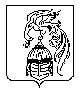 